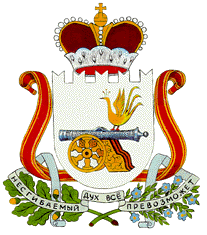                                                АДМИНИСТРАЦИЯ  АЛЕКСАНДРОВСКОГО  СЕЛЬСКОГО  ПОСЕЛЕНИЯМОНАСТЫРЩИНСКОГО РАЙОНА СМОЛЕНСКОЙ ОБЛАСТИп о С т а н о в л Е Н И еОб   утверждении    Положения    об отдельных    вопросах     реализации порядка                       обнародования муниципальных     правовых    актовАдминистрации   Александровскогосельского                            поселения Монастырщинского                района Смоленской   областиВ соответствии со статьей 47 Федерального закона от 6 октября 2003 года № 131-ФЗ «Об общих принципах организации местного самоуправления в Российской Федерации», Уставом  Александровского  сельского  поселения  Монастырщинского  района  Смоленской областиАдминистрация Александровского  сельского  поселения  Монастырщинского района  Смоленской области    п о с т а н о в л я е т:1. Утвердить прилагаемое Положение об отдельных вопросах реализации порядка обнародования муниципальных правовых актов Администрации Александровского  сельского  поселения  Монастырщинского района  Смоленской области.    2. Обнародовать настоящее постановление путём размещения в информационно-телекоммуникационной сети Интернет на официальном сайте Администрации  Александровского  сельского  поселения  Монастырщинского района  Смоленской области.3. Контроль за исполнением настоящего постановления оставляю за собой.Глава  муниципального образованияАлександровского сельского  поселенияМонастырщинского     районаСмоленской области                                                                       Т.Г. Ковалева                            УТВЕРЖДЕНО                                                            постановлением     Администрации                                                   Александровского  сельского  поселения                                                             Монастырщинского             района                                                                        Смоленской                           области                             от   31   октября    2013   №    47-аПОЛОЖЕНИЕ об отдельных вопросах реализации порядка   обнародования муниципальных правовых актов  Администрации  Александровского  сельского  поселения  Монастырщинского района  Смоленской области   1. Положение об отдельных вопросах реализации порядка обнародования муниципальных правовых актов  Администрации  Александровского  сельского  поселения  Монастырщинского района  Смоленской области   (далее – Положение) разработано в соответствии со статьей 47 Федерального закона от 6 октября 2003 года № 131-ФЗ «Об общих принципах организации местного самоуправления в Российской Федерации», Федеральным законом от 27 июля 2006 года № 149-ФЗ «Об информации, информационных технологиях и защите информации», а также  Уставом   Александровского  сельского  поселения  Монастырщинского района  Смоленской области.2. Положение разработано в целях обеспечения реализации права каждого гражданина, проживающего на территории Александровского  сельского  поселения  Монастырщинского района  Смоленской области   на ознакомление с муниципальными правовыми актами, затрагивающими права, свободы  и обязанности  человека  и гражданина. 3. В настоящем Положении понятие «муниципальный правовой акт» применяется в значении, определенном статьей 2 Федерального закона от 6 октября 2003 года № 131-ФЗ «Об общих принципах организации местного самоуправления в Российской Федерации».4. Обнародование муниципальных правовых актов осуществляется путем размещения копии их полного текста в течение трех календарных дней после утверждения на информационных стендах в общественных местах, определенных Уставом Александровского  сельского  поселения  Монастырщинского района  Смоленской области   (далее – информационный  стенд).Правовой акт, в который были внесены изменения, может быть повторно обнародован в полном объеме с изменениями.5. Обнародованные муниципальные правовые акты находятся на информационном стенде в течение не менее чем двадцати календарных дней с момента размещения. 6. В случае, если объем подлежащего обнародованию муниципального правового акта превышает 20 печатных листов формата  А 4, допустимо его обнародование путем издания брошюр с его текстом с одновременным размещением в специально установленных для обнародования местах объявления о порядке ознакомления с текстом правового акта.7. Ответственность за несвоевременное обнародование муниципальных правовых актов возлагается на Главу  муниципального образования  Александровского   сельского  поселения Монастырщинского района Смоленской области.8. Ответственность за организацию работы по обнародованию муниципальных правовых актов, ведение журнала обнародования муниципальных правовых актов возлагается на работника Администрации  Александровского  сельского  поселения  Монастырщинского района  Смоленской области   в соответствии с должностной  инструкцией.9. Информация об обнародовании муниципальных правовых актов, дате обнародования, лице, ответственном за обнародование, заносится в журнал обнародования муниципальных правовых актов, который ведется в Администрации  Александровского  сельского  поселения  Монастырщинского  района  Смоленской области.